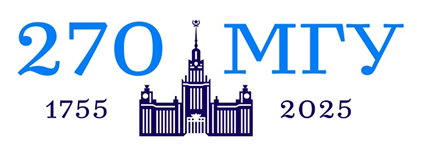 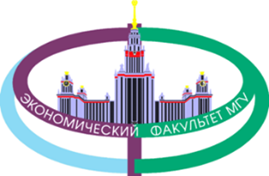 Центр языков и межкультурной коммуникации
экономического факультета МГУ имени М.В. Ломоносова Международная научно-практическая конференция Иностранные языки в вузе: реальность и перспективыПартнеры КонференцииЗАО «РЕЛОД» (RELOD, Russian and English Languages Open Doors) «Иностранные языки в школе» – включен в перечень рецензируемых научных изданий ВАК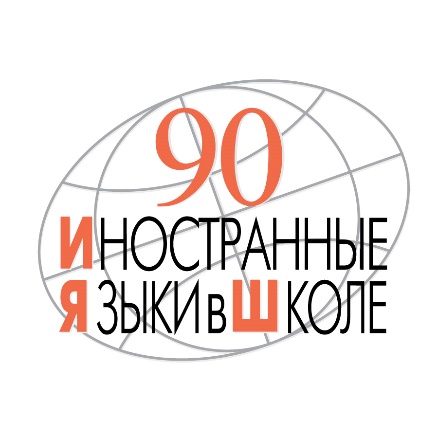 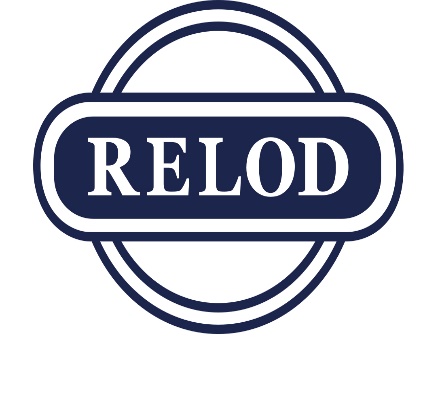 ПРОГРАММА13 марта 2024 г.Рабочие языки конференции: английский и русскийСекция 1 13.00 П-6 ЭФ МГУ имени М.В. Ломоносова  Руководитель секции: Кулик Любовь Венидиктовна, заведующий кафедрой иностранных языков ЭФ МГУ имени М.В. Ломоносова, доцент, канд. филол. наук1.Аверьянова Светлана Вячеславовна, заведующий кафедрой английского языка, ВАВТ, доцент, канд. пед. наук Цифровизация и иностранные языки в вузе.  Бороться или быть в тренде?2.Горизонтова Анна Всеволодовна, доцент департамента иностранных языков НИУ МФТИ, канд. ист. наук Artificial Intelligence in Language Testing: Overview and MIPT Experience.3.Скугарова Юлия Валерьевна, доцент кафедры теории преподавания иностранных языков, Факультет  иностранных языков и регионоведения МГУ имени М.В. Ломоносова, канд. филол. наук HE challenges and employability skills4.Воронцова Марина Владимировна, заведующий кафедрой западноевропейских языков ИСАА МГУ имени М.В. Ломоносова, доцент, канд. филол. наук Soft skills и искусственный интеллект: новые возможности или ограничение в развитии?5.Цывкунова Елена Александровна, заведующий кафедрой 62 «Специальная лингвистическая подготовка», Институт международных отношений НИУ МИФИ, доцент, канд. пед. наук Интеграция учебной и внеурочной деятельности в процессе подготовки и проведения информационных мероприятий в сфере научно-технологического сотрудничества6.Твердохлебова Ирина Петровна, главный редактор научно-методического журнала «Иностранные языки в школе», доцент, канд. пед. наук Культуроведческий плакат как мотивирующая основа для иноязычной речевой и исследовательской деятельности студентов.7.Захарова Елена Николаевна, преподаватель кафедры иностранных языков, Экономический факультет МГУ имени М.В. Ломоносова Апробация навыков soft-skills на краткосрочной программе обучения за рубежом (на примере ОАЭ).8.Третьякова Галина Викторовна, доцент, Финансовый университет при Правительстве РФ, канд. пед. наук Метод peer assessment как фактор формирования soft skills будущих экономистов-международников9.Колесникова Наталия Львовна, доцент кафедры международной коммуникации, факультет мировой политики МГУ имени М.В. Ломоносова, канд. филол. наук Арутюнова-Ястребкова Эльза Владимировна, доцент кафедры международной коммуникации, факультет мировой политики МГУ имени М.В. Ломоносова, канд. филол. наукЗначение «мягких навыков» в формировании коммуникативных компетенций10.Валькова Юлия Евгеньевна, старший преподаватель Департамента английского языка и профессиональной коммуникации, Финансовый университет при Правительстве РФ VR-сценарии для проведения занятий по иностранному языку в вузе. 11.ЗАО «РЕЛОД» (RELOD, Russian and English Languages Open Doors) Секция 2 Руководитель секции: Супрун Татьяна Николаевна, доцент кафедры иностранных языков ЭФ МГУ имени Ломоносова, канд. Культурологии13.00 П-4 ЭФ МГУ имени М.В. Ломоносова  1.Смирнова Ульяна Викторовна, доцент ИИЯ МГПУ, канд. филол. наукВосхождение от абстрактного педагогического образа к практике (на материале конкурса научно-исследовательских проектов первокурсников на английском языке)2.Розанова Надежда Михайловна, профессор кафедры микро- и макроэкономического анализа, Экономический факультет МГУ им. М.В. Ломоносова, д-р экон. наукStory-telling as a practical key to success in LSP3.Микаллеф Лариса Олеговна, старший преподаватель, Финансовый университет при Правительстве РФ  Современные подходы в преподавании восточных языков студентам-экономистам (на примере турецкого языка) 4.Рудакова Анна Владимировна, доцент, Филологический факультет МГУ имени М.В. Ломоносова, канд. филол. наукAI and GPT: adore or ignore in ELT?5.Ханаева Елена Сергеевна, старший преподаватель кафедры гуманитарных и естественно-научных дисциплин, ИМЭСФормирование и развитие презентационных навыков при обучении иностранному языку в вузе6.Боронин Владимир Николаевич, старший преподаватель кафедры «Специальная лингвистическая подготовка», Институт международных отношений НИЯУ МИФИ Песнопение как важнейший soft skill в преподавании языков7.Непоклонова Марианна Евгеньевна, Старший преподаватель кафедры английского языка №2, МГИМО МИД РФ Роль студенческих конференций и круглых столов в преподавании дисциплин специальности на английском языке на факультете Международных экономических отношений8.Иванова Елена Анатольевна, доцент кафедры английского языкознания Филологический факультет МГУ имени М.В. Ломоносова, канд. филол. наук Чтение современной англоязычной литературы на занятиях студентов-филологов (и не только филологов) 9.Михайлова Мария Юрьевна, доцент кафедры английского языка №4 «Специальная лингвистическая подготовка», ИМО МИФИ О привлечении студентов к участию в мероприятиях10.Миньяр-Белоручева Алла Петровна, профессор кафедры иностранных языков, Исторический факультет МГУ имени М.В. Ломоносова, д-р филол. наукСергиенко Полина Игоревна, преподаватель кафедры английского языка для гуманитарных факультетов, Факультет иностранных языков и регионоведения МГУ имени М.В. ЛомоносоваАксиологический аспект неологизмов английского языка экономического дискурса11.Меньшикова Галина Михайловна, научно-методический работник, Военный ордена Жукова университет радиоэлектроники» МО РФ, канд. филол. наук Шмакова Вероника Николаевна, старший преподаватель, Череповецкий государственный университетМассмедийный дискурс на английском языке как средство формирования лингвокультурных концептовСекция 3 Руководитель секции: Никишина Ирина Юрьевна, старший преподаватель кафедры иностранных языков ЭФ МГУ имени Ломоносова, канд. филол. наук13.00 онлайн1.Маковская Лилия Германовна (Liliya Makovskaya) Senior lecturer, Global  Education Department Westminster International University in Tashkent Challenges and Solutions in Teaching EAP at the EMI University of Uzbekistan 2.Почкаева Елена Ивановна, старший преподаватель, МГИМО МИД РФ Онлайн платформы LMS Moodle для создания тестов и КИМов в процессе формирования иноязычной аудитивной компетенции студентов неязыкового вуза3.Андерсен Ирина Владимировна, старший преподаватель кафедры инклюзивного образования и сурдопедагогики, Институт детства, МПГУ Разработка и применение экспериментальной тезауро-корпусной модели для обучения иноязычному научному дискуру студентов-логопедов4.Троицкий Дмитрий Игоревич, доцент, Государственный университет аэрокосмического приборостроения, Санкт-Петербург, канд. техн. наук Применение ChatGPT 4.0 в генерации заданий на письменный перевод5.Степанова Мария Михайловна, доцент кафедры английского языка, МГИМО МИД РФ, Одинцовский филиал, канд. пед. наук Студенческие конкурсы профессионально ориентированного перевода как активная форма обучения и профориентации6.Соловьева Юлия Андреевна, доцент кафедры «Специальная лингвистическая подготовка», Институт Международных Отношений НИЯУ МИФИ, канд. филол. наукGo digital 7.Виноградова Елена Евгеньевна, преподаватель кафедры иностранных языков (НИУ) РГУ нефти и газа имени И. М. Губкина Повышение мотивации к изучению иностранного языка и предмета при работе над индивидуальным проектом в рамках подготовки к конференции «Нефть и газ»8.Никишина Ирина Юрьевна, Старший преподаватель кафедры иностранных языков, Экономический факультет МГУ имени М.В. Ломоносова, канд. филол. наукReading non-fiction as part of post-graduate curriculum (analytical and syntopical levels) 9.Власова Наталья Михайловна, старший преподаватель, Уральский Федеральный Университет Автономия студентов в условиях смешанной модели обучения иностранному языку10.Кравчук Юлия Сергеевна, МГИМО МИД РФ, канд. филол. наукОпыт сопоставительного анализа английских и русских фразеологических единиц на материале юридического дискурса11.Ефремцева Татьяна Николаевна, заведующий кафедрой иностранных языков и зарубежного страноведения, доцент, Российская международная академия туризма, канд. пед. наукОсобенности формирования Power skills у студентов туристского вуза12.Абрамова Анна Михайловна, ассистент НИТУ "МИСиС"Пониделко Любовь Александровна, доцент, НИТУ "МИСиС", канд. филол. наукХарлова Маргарита Леонидовна, доцент, НИТУ "МИСиС", канд. филол. наукInteractional Competence: Terminology Overview for its Listening Co-construct 13.Багдасарова Илона Юрьевна, старший преподаватель НИТУ МИСиСNonverbal communication as the least taught and most underrated soft skill in the context of teaching English in a technical university 14.Данилова Ирина Игоревна, доцент кафедры лингвистического образования, Южный федеральный университет, канд. пед. наукСтуденческий конкурс – как компонент языковой подготовки в высшей школе (на примере конкурса цифровых проектов)Секция 4 Руководитель секции: Карапетян Тамара Арамовна, преподаватель кафедры иностранных языков ЭФ МГУ имени Ломоносова, к.ф.н.13.00 онлайн 1.Соколова Алина Юрьевна, профессор, Тверской государственный    медицинский университет, д-р филол. наукСтуденческое научное общество как инструмент формирования профессиональной компетенции специалиста2.Лобанова Евдокия Ивановна, доцент кафедры иностранных языков №2, РЭУ имени Г.В. Плеханова, канд. социол. наук  Лингводидактический аспект электронного тестирования при обучении иностранному языку в экономическом вузе.3.Сулькарнаева Асия Рафаиловна, заведующая секцией английского языка, доцент, кафедра филологии Казахстанского филиала МГУ   имени М. В. Ломоносова, канд. филол. наукМеркулова Екатерина Петровна, преподаватель кафедры филологии Казахстанского филиала МГУ имени М.В. Ломоносова Аймолдина Алия Аманжоловна , доцент кафедры филологии Казахстанского филиала МГУ имени М.В. Ломоносова,  доктор PhDTeaching BA and MA Economics Students for Specific Purposes4.Дубовская Ольга Валерьевна, доцент КАЯ №2, МГИМО МИД РФ, канд. филол. наукРоль языковых клубов в повышении мотивации к изучению иностранных языков5.Сибилёва Людмила Николаевна, доцент кафедры иностранных языков ИОМ, РАНХиГС, канд. филол. наукСтуденческие конференции как инструмент повышения мотивации к изучению иностранных языков 6.Карапетян Тамара Арамовна, преподаватель кафедры иностранных языков, ЭФ МГУ имени М. В. Ломоносова, канд. филол. наукHard, soft&self-skills: новая реальность7.Бестаева Светлана Сослановна, старший преподаватель кафедры английского языка № 2, МГИМО МИД РФ Конкурс “Лучший студент в языке профессии” как фактор обучения профессионально-ориентированному английскому языку8.Бакина Евгения Александровна, старший преподаватель кафедры иностранных языков и образовательных технологий, УГИ Уральский Федеральный Университет Развитие Soft skills в контексте смешанного обучения9.Стрикало Кристина Андреевна, преподаватель кафедры английского языка №2, МГИМО МИД РФПрактико-ориентированный подход преподавания экономических дисциплин в вузе10.Гришина Галина Викторовна, старший преподаватель кафедры иностранных языков для инженерных направлений Сибирский федеральный университет (Красноярск)Поликарпова Светлана Витальевна, старший преподаватель кафедры иностранных языков для инженерных направлений, Сибирский федеральный университет (Красноярск)Потенциал цифровой образовательной среды для развития самообразовательной компетенции студентов 11.Поцыбина Елена Павловна, доцент, социологический факультет МГУ имени М.В. Ломоносова, канд. филол. наукИспользование ИИ для создания учебных подкастов при обучении языку специальности студентов – социологов12.Иксанова Минигуль Гайзулловна, старший преподаватель кафедры №6 МГИМО МИД РФЛингводидактический аспект использования аутентичных материалов в обучении языку специальности в вузе
13. Шабашова Елена Валерьевна, доцент ДИЯ, НИУ МФТИ, канд. пед. наук Конкурс проектов как средство повышения мотивации к изучению иностранного языка в STEM дисциплинах 14. Манеева Елена Вячеславовна, преподаватель кафедры ИЯКТ НИТУ "МИСиС"Создание обучающей англоязычной среды для иностранных студентов: совместное преподавание и опыт сравнительного анализа языков